Publicado en Ciudad de México el 17/01/2019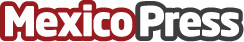 Conferencia de Ricardo Rivero, rector de la Universidad de Salamanca, sobre la Educación Superior en EspañaEl jueves 17 de enero, a las 12:00 horas, dentro del "Encuentro Nacional de Rectores en el marco de la Conmemoración de los 500 años de Historia Compartida y de la Conmemoración del VIII Centenario de la Universidad de Salamanca", el Dr. Ricardo Rivero Ortega impartirá la conferencia magistral "La Educación Superior en España", en el Salón "Hispanoamericano" de la Secretaría de Educación Pública, República de Argentina # 28, Col. Centro Histórico, CDMXDatos de contacto:Área de Comunicación. Universidad de Salamanca+34 923294412 Nota de prensa publicada en: https://www.mexicopress.com.mx/conferencia-de-ricardo-rivero-rector-de-la Categorías: Internacional Educación Eventos Ciudad de México Patrimonio Universidades http://www.mexicopress.com.mx